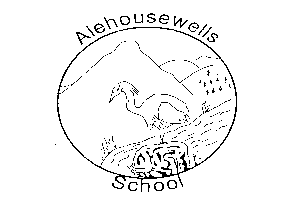 Alehousewells SchoolNewsletter 06December 2017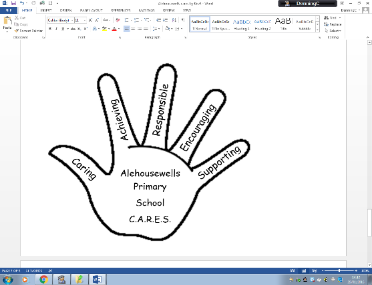 Alehousewells School                         Bremner WayKemnayAB51 5FWTel:  01467 536910Emergency Phone line 0370 054 4999, Pin no. 021180alehousewells.sch@aberdeenshire.gov.ukHead Teacher: Mrs Carol HughesEmergency Contact Details UpdateChilds Name:_____________________Class:________________Emergency Contact:Name:________________Number:______________Address:________________________________________________________Diary Dates:Wed 20 Dec – P4/5 party, pm.Thur 21 Dec –P6/7 party am & P1-3 party pm.Fri 22 Dec – Last day of term & Nursery party am. End of term service at Kemnay Parish church, 10amMon 8 Jan 2018 – Back to school.Mon 15- Fri 19 Jan – P1 enrolment week.Tue 16 Jan – Parent Council meeting, 6.30pm.Mon 22 Jan – Fri 2 Feb – Nursery enrolment time.Mon 5 – Thur 8 Feb – Internet safety week.Thur 8 Feb – P7 Dalguise balance due by today.Thur 8 Feb – Disco – P1-3- 6.30-7.30, P4-7- 7.35-8.50.Fri 9 Feb – Occasional dayMon 12 Feb – Mid Term holidayTue 13 Feb – In-service dayWed 14 Feb – In-service dayTue 27 Feb – Book fair arrivesFri 2 March – World Book DayTue 6 March – Book Fair leavesThur 22 March – Parents’ evening, 4-8pm.Thur 29 March – Last day of term.Mon 16 April – Back to schoolTue 17-20 April – P7 to DalguiseMedical Information UpdatePupil:______________Class:______________Medical Condition:_________________________________________________________Newsletter Via E-mailAt Alehousewells Primary we like to save paper and the environment as much as possible.  If you do not receive newsletters by e-mail at the moment, please provide us with an e-mail address so we can add you to our mailing list.Child’s name____________________________________Class___________________E-mail addressDear Parents/Carers,Here we are in the last week of this term. It’s been really busy so I’m sure that everyone is looking forward to the Christmas break.Xpressions/GroupcallWe are still trying to get all parents to sign up to Xpressions This is a great way to keep up to date with news from school. Xpressions is a free App which enables schools to share certain elements from their MIS data instantly and securely with parents on their smartphones or tablets and is very user friendly. A small message from Bob Geldolf, one of the founding partners: ”it saves schools time and cuts costs of calls to mobiles and landlines.  You also have the knowledge that the message has been received by a parent as it is logged.  It really is a no brainer”!School Christmas FairMany, many thanks to everyone who came along and supported the Christmas Fair. It was really busy with a lovely atmosphere. Thanks also to everyone who donated items or helped on the day. We couldn’t have had such a successful event without parents, staff and pupils’ help and contributions. We raised a magnificent £2200 for School funds which is a fantastic amount. (We still have some Reindeer dust for sale at 50p, available in both Nurseries, if you wish to buy some.)Hat boxes winners                                                   Hamper winners1st	Elaine McGhee   £100 Argos card              1st      Paula Shewan      2nd	Jason Lamont    Chocolate tower	            2nd     Kim Styles     3rd        Gerry Harwood    Prosecco                        3rd      Paige G Findlater     School ShowsThe children were amazing at their shows last week, and sang, danced, spoke and acted so well. We know that you enjoyed Having Fun at Christmas from P4-7 on Tuesday and Wednesday and A King is Born from P1-3 on Wednesday and Thursday, as we have had some lovely comments from audience members. If you still have to return your comments sheet, it is not too late! Cash for KidsWe collected £89.50 from the sale of programmes at the school shows, which combined with the donations on Christmas jumper day of £128.40, makes a grand total of £217.90 to go toCash for Kids. Many thanks to everyone who contributed. Church ServiceOur end of term service will be at Kemnay Church on the last day of term, Friday 22 December at 10am. We will be leaving to walk up at 9.30am if any parents wish to accompany us. Please let the Office know and we can allocate you to a class. All children should be in school uniform. There will be a collection for our Charity of the Year, Cash for Kids. Thank you.Community PartnersThe Kemnay Local Learning Community Partnership, which is made up of local groups and organisations in the Kemnay Network, is keen to promote and provide relevant learning opportunities and support in our local area. Our tag line is SHRECC, aiming to promote Strong, Healthy, Resilient, Engaged, Connected Communities.  Active Schools and The Spark are both involved with the Partnership and this is the type of opportunities they provide:The Spark - Supporting Children and Young People, Individuals, Couples and FamiliesFormed in 1965, The Spark is a well-established and highly respected charity in Scotland delivering a range of education, relationship support and counselling services. Children & Young People - Early intervention services for young people aged 5 – 25 years.  These include relationship education, building relationship resilience, tackling violence, mental health & wellbeing, anxiety and stress, and employability focussed workshops. Individual counselling and art therapy services are also available.The Relationship Helpline – Immediate and free access to a listening support service available by telephone (0808 802 2088) or via webchat www.thespark.or.uk/webchatRelationship Counselling – Time to think about and discuss relationship difficulties with a professional Counsellor for individuals, couples and families. Services are available face to face, by telephone and online by calling our national appointments team on 0845 271 2711. Professionals – Comprehensive range of relationship focussed learning and development solutions including Relationship First Aid, Scottish Mental Health First Aid, COSCA Counselling Skills, Diploma in Relationship Counselling, Emotionally Focussed Therapy, Helpline Training and many more. Active SchoolsThe fundamental aim of Active Schools is to offer school aged children the motivation and opportunities to adopt active and healthy lifestyles.  These opportunities are available before, during and after school, as well as in the wider community.  Active Schools’ programmes rely heavily on volunteers to assist with and run various sessions and clubs around Aberdeenshire and there are always a variety of opportunities and ways of getting involved. For more information on Active Schools and on volunteering, please contact Lynsey Coutts, Active Schools Coordinator (Kemnay Primary and Secondary Network), Tel: 01467 538899 / 07909 875461, Email: lynsey.coutts@aberdeenshire.gov.uk   Alehousewells 40th birthday Canvas bagsWe still have a few heavyweight canvas bags (with a gusset, with every child’s picture drawn on them) left. These are printed in red with long red handles and say Alehousewells School 40th Birthday. Each class and the Nursery has oneon display, as well as at the Office and in the window at the pupil entrance. You are welcome to come in and look at them before buying.They are £5 each and would make lovely Christmas presents or keepsakes!SnowballsIn accordance with Aberdeenshire Council’s Health & Safety Policy, children will not be allowed to make ice slides in the playground nor throw snowballs. Thank you for your support in this matter.M & M productions of PinocchioLast week we enjoyed a performance of Pinocchio by M and M productions. This was in place of a visit to the Panto at HMT, which we do every second year. The Parent Council kindly paid for half of the cost.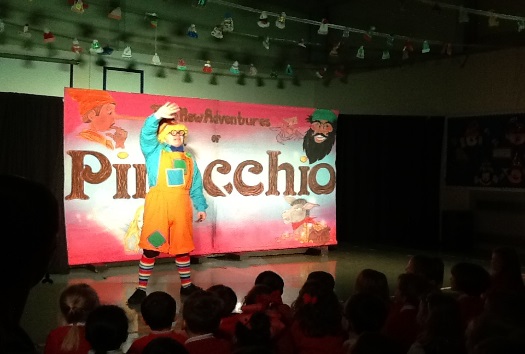 Northsound’s Mission ChristmasThank you to everyone who donated gifts for the Mission Christmas appeal, 2017. Our collection box was filled and emptied twice and the gifts have now been collected so that they can be distributed in time for Christmas. 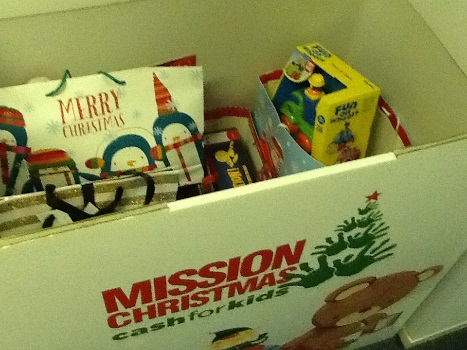 P1 admissionsRegistration Week for Primary 1 is 15th January to 22nd January 2018.All children who reach their fifth birthday by 28th February 2019 are invited to register for Primary 1 for admissions in August 2018.Parents are asked to visit the Primary school of their choice during Registration Week.  If this is not possible, parents should try and visit the school by the end of February 2018.  To register for Primary 1, the child’s birth certificate is required as evidence of their date of birth, as well as proof of your address.Nursery AdmissionsWas your child born between 1st March 2014 and 29th February 2016? If so, your child is entitled to funded Early Learning and Childcare. Application period: 22nd January 2018 to 2nd February 2018. Application forms are available from all primary schools, playgroups and private nurseries or on line at http://www.aberdeenshire.gov.uk/schools/admissions/early-learning-and-childcare/ Please complete one application form per child and return it to the setting of your first choice.NESCU (School savings scheme)Thank you to everyone who has indicated that they would like their child to start saving, or that they are willing to be an adult helper running the scheme. We expect that it will start in January, once the children who are helping administer the scheme have been trained. Further information will be forthcoming to those families who would like their child to save. If you would like your child to take part, it is not too late to let us know. In fact, children can join the savings scheme at any time. Just contact the School Office.All that’s left for me to do is wish each and every one of you a Merry Christmas and Prosperous New Year and see you all again on Monday 8th January.Carol Hughes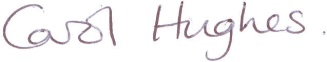 HEAD TEACHERAlehousewells school aspires to be a safe and supportive learning community where everyone is respected and can realise their full potential within a friendly and caring environment. -----------------------------------------------------------------------------------------------------You are invited to comment on the return pro-forma on any aspect of school whether as a comment/ suggestion, compliment or concern. These are responded to as and when necessary.Comment/Suggestion, Compliment or Concern,  December 17 ____________________________________________________________________________________________________________My name_______________________________________________My child’s name and class _________________________________